	     The Wisdom Global School 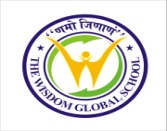                                        Quick Maths Worksheet                           Time:                     Topic : Denominator greater than numerator 1÷19 =                            2) 3 ÷  19 =.                                    3) 7 ÷ 19 =                                  4) 12÷19 =       5) 17÷19 =.                      6) 12÷ 29=                                  7) 25÷29=                               8)34÷ 39 =      9) 37÷39 =.                      10) 25÷49=                                  11) 19÷59=.                           12) 23÷69=   13) 28÷79 =                      14) 43÷89=.                                   15) 45÷119 =                         16)52÷129=   17) 1÷18 =.                      18) 5÷18 =.                                     19) 12÷ 18.                             20) 19÷28 = 21) 16÷38 =.                       22) 25÷48=.                                    23) 29÷ 58=.                            24) 31÷ 68=25) 56÷ 78=.                      26) 23÷ 88=.                                    27) 56÷ 118=.                           30) 24÷ 128=31) 1÷17=.                         32) 12÷27=.                                     33) 13÷37=                                34) 25÷47=35) 36÷ 57=.                     36) 37÷67 =.                                    38) 28÷77=.                                39) 43÷ 87=40) 45÷117=                      41) 5÷11 =.                                     42) 18÷21 =.                              43) 21÷31= 44) 33÷51 =                      45) 45÷61 =                                    46) 42÷71 =                                47) 56÷81 = 48) 7÷12 =                       49)  17÷22 = .                              50) 21÷32=                                 51) 51÷42 = 52) 7÷13 =                      53) 19÷23 =                                  54) 24÷ 33 =                               55) 33÷43 = 56) 12÷16=                     57) 23÷26=.                                  58) 43÷56 =                                59) 54÷ 76= 60) 6÷ 19=.                    61) 13÷ 18=.                                  62) 33÷17=                                 63) 65÷ 117=64) 43÷ 118=.                65) 5÷ 23=                                   66) 67÷31=.                                 68) 89÷ 26=69).What is the quotient when we divide 11 by 29?70) Simplify: 28 ÷ 78 – 25 ÷ 48..71)  If the product of two decimal numbers is 99 and one of them is 79. find the other one.72) What is the simplified value of 87 ÷ 119 + 56 ÷ 89?73)If the cost of 18 dozen bananas is Rs. 87. find the cost of each banana.74)Compute: 54 ÷ 89  – 24 ÷ 59 + 29 ÷ 79.75) What is the value of 12÷31. 76)What is the quotient when we divide 67 by 119.77) Simplify: 15÷ 31 +23÷ 41+43÷71.78) What is the value of 39÷59.79) What is the quotient when we divide 83 ÷ 117.